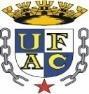 UNIVERSIDADE FEDERAL DO ACREPRÓ-REITORIA DE PESQUISA E PÓS-GRADUAÇÃOPÓS-GRADUAÇÃO LATO SENSU EM APRIMORAMENTO EM PRÁTICAS HOSPITALARES E MEDICINA VETERINÁRIA PREVENTIVAEDITAL PROPEG Nº 46/2023-A: ANEXO IIFORMULÁRIO DE INSCRIÇÃO(preencher digitalmente)I - Identificação:Nome do(a) candidato(a): _____________________________________________________________________________________Data de Nascimento: ____/____/____ Naturalidade: ______________________ Estado: _____________Sexo:________________________________________________________________________________ RG: _________________ Órgão Expedidor: ____________ CPF: _______________________________ E-mail: ______________________________ Telefone: _______________ Celular:_________________Endereço Residencial: _____________________________________________________ Nº __________CEP: ____________________ Cidade:____________________________ Estado:___________________II - Área de Concentração: ______________________________________________________________Vem requerer inscrição no Processo Seletivo para ingresso no Programa de Aprimoramento em Práticas Hospitalares e Medicina Veterinária Preventiva – Turma 2024. Rio Branco/Acre, ____ de __________ de 20__._____________________________________________Assinatura do(a) Candidato(a)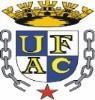 UNIVERSIDADE FEDERAL DO ACREPRÓ-REITORIA DE PESQUISA E PÓS-GRADUAÇÃOPÓS-GRADUAÇÃO LATO SENSU EM APRIMORAMENTO EM PRÁTICAS HOSPITALARES E MEDICINA VETERINÁRIA PREVENTIVAEDITAL PROPEG Nº 46/2023-A: ANEXO IIIDECLARAÇÃO DE QUE NÃO POSSUI VÍNCULO EMPREGATÍCIOEu, ____________________________________________________, CPF _________________, declaro para os devidos fins, de acordo como que rege as normas do Programa de Aprimoramento em Práticas Hospitalares e Medicina Veterinária Preventiva, que NÃO possuo vínculo empregatício, estando, portanto, liberado(a)em, tempo integral, para as atividades que o curso requer.Declaro que as informações contidas neste documento são verdadeiras e que o compromisso firmado neste documento será cumprido.Rio Branco/Acre, ___ de ________________ de 20__. _________________________________________Assinatura do(a) Aprimorando(a)UNIVERSIDADE FEDERAL DO ACREPRÓ-REITORIA DE PESQUISA E PÓS-GRADUAÇÃOPÓS-GRADUAÇÃO LATO SENSU EM APRIMORAMENTO EM PRÁTICAS HOSPITALARES E MEDICINA VETERINÁRIA PREVENTIVAEDITAL PROPEG Nº 46/2023-A: ANEXO IVTERMO DE COMPROMISSOEu, ___________________________________________________, tendo conhecimento que o Programa de Aprimoramento em Práticas Hospitalares e Medicina Veterinária Preventiva da Universidade Federal do Acre, exige dedicação exclusiva e o cumprimento de até 40 (quarenta) horas semanais, comprometo-me em me dedicar, em tempo integral, ao Programa.Declaro que o compromisso firmado neste documento será cumprido.Rio Branco/Acre, ___ de _______________ de 20__. __________________________________________Assinatura do(a)Aprimorando(a)